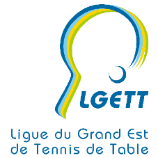 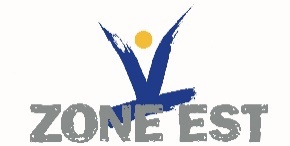 NOM : ____________________________________	PRENOM : ______________________________CLUB : ________________________________		Numéro de licence : ______________________Date de naissance : ____/____/____	Lieu de naissance : ____________________________________Catégorie : _______				Classement : ________Téléphone portable : ____/____ /____ /____ /____ 	Mail : ___________________________________L’examen « Entraîneur Fédéral » :→ Organisé par la Zone 5 TT→ Conditions d’inscriptionPour être candidat, il faut :- Posséder une licence FFTT « compétition », en cours de validité- Avoir validé la partie théorique du diplôme d’arbitre régional- Avoir suivi la formation Entraîneur Fédéral dans son intégralité- Avoir rendu l’attestation des 21 heures réalisées de stage pratique	Tarif de la prestation :→ 50 € pour « l’examen » (à régler à l’ordre de la Zone 5 TT)→ 3 épreuves :L’examen se compose de 3 épreuves (toutes coefficient 1) :- l’épreuve 1 : analyse de jeu et définition d’un objectif de travail- l’épreuve 2 : construction et menée d’une séance collective- l’épreuve 3 : démonstration « expliquée » de coups techniques Je m’inscris à la session d’examen du 29 mai 2023au Gymnase Porte de France, Allée des Soupirs à VERDUNJe joins un chèque de 50€ à l’ordre de la LGETT - Zone 5 L’accueil sera prévu à partir de 9h00, début de l’examen à 9h30, fin en fonction du nombre de candidatsNB : Vous voudrez bien vous munir de votre tenue sportive et du nécessaire pour la prise de notes (grille d’analyse, fiche de séance, feuille de brouillon, …). Le repas est également à prévoir par vos soins, pause minimum de 1h prévue à cet effet.Maison Régionale des Sports –  LGETT – 13 rue Jean Moulin CS 70001 – 54510 TOMBLAINEFiche à retourner à matthieu.michel@lgett.fr avant le mercredi 17 mai 2023